パソコン小話（２９１）2019/12/20エクスプローラーの使い方　９：パソコンの中身を表示Windows１０のエクスプローラーに付いては、小話３９，５２で説明していますが、整理して紹介します。エクスプローラーのＰＣをクリックしますと、パソコンの中身が全部見えます。1．エクスプローラーを起動　→　ＰＣ　をクリック内蔵のハードディスク、ＵＳＢメモリ、ＳＤメモリカード、外付けのハードディスク等がドライブとして表示されます。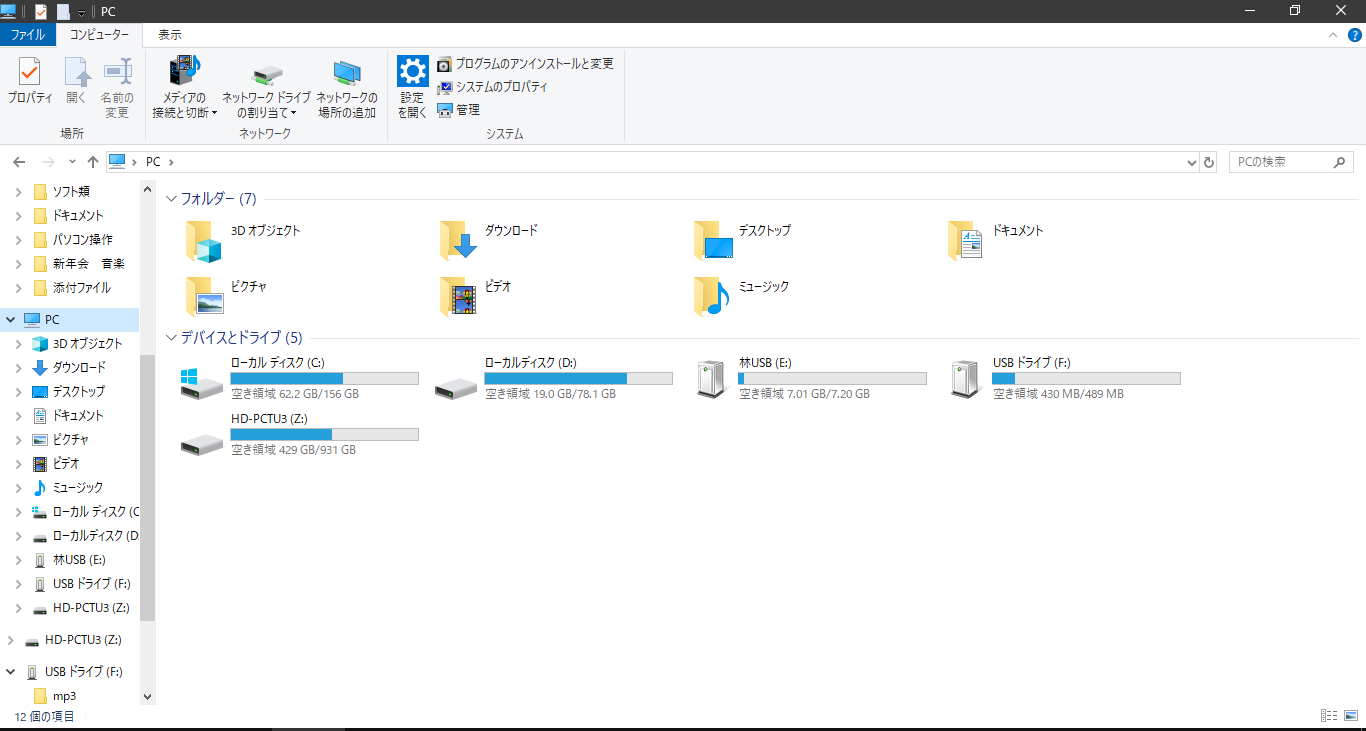 ここに、表示されていない場合は、パソコンに認識されていませんのでたとえ、接続されていても使用できません。認識されない場合は、エクスプローラーを再度、起動し直したり、パソコンを再起動すると認識される場合があります。以上